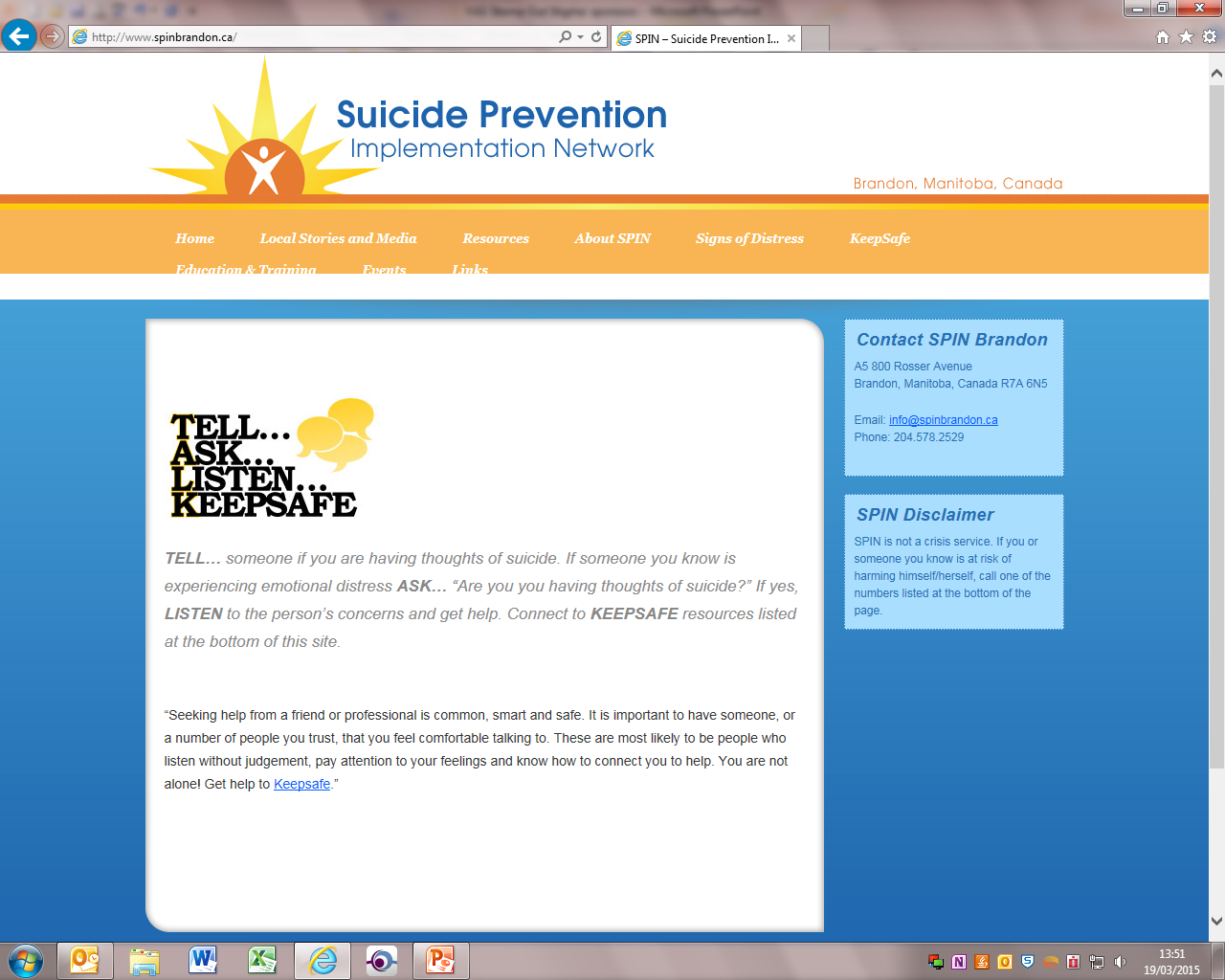 The Brandon & Area Suicide Prevention Implementation Network2019 Awards of Excellence for Making Our Community Suicide-SaferPurpose of Awards:  Each year SPIN calls for nominations to acknowledge and provide public recognition for the contribution of individuals and organizations for their efforts in making Brandon and area suicide-safer. Awards will be given out on September 10, 2019 at the World Suicide Prevention Day event on September 10, 2019, at 12:00 pm.  This year’s theme is Working Together to Prevent Suicide.Submit Nomination by: August 16, 2019               Submit to:  SPIN Chair info@spinbrandon.ca  Successful Recipients and Nominators will be notified by: August 23, 2019Name of Nominator(s):___________________________________________________________Telephone:_____________________________________________________________________Email:_________________________________________________________________________Select Category and Indicate Name of Nominee:              Individual _______________________________________________________________Organization/ Group/ Business/ Agency _______________________________________Provide Nominee’s Contact Information:Telephone: ____________________________________________________________________Email: ________________________________________________________________________Select the category/categories that you are nominating the Individual*, Organization, Group, Business or Agency for:Mental Health Promotion/Activities that Building Healthy, Resilient CommunitiesSuicide Prevention InitiativesSuicide Intervention InitiativesPostvention / Suicide Grief SupportMediaOther, Please specify ______________________________________________________*An Individual could be a youth, adult or senior who is making our community suicide-saferPlease provide your rationale for the nomination:__________________________________________________________________________________________________________________________________________________________________________________________________________________________________________________________________________________________________________________________________________________________________________________________________________________________________________________________________________________________________________________________________________________________________________________________________________________________________________________________________________________________________________________________________________________________________________________________________________________________________________________________________________________________________________________________________________________________________________________________________________________________________________________________________________________________________________________________________________________________________________________________________________________                 Thank-you for Submitting!